CLASES DE FRACCIONESFracción igual a la unidadEs aquella fracción donde el numerador y el denominador son iguales.Por ejemplo:       2  , 5 , 6 , 10
       2    5   6   10Al representar la fracción gráficamente tenemos:Ejemplo: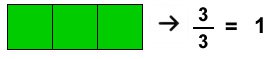 
Fracciones propiasLas fracciones propias son aquellas cuyo numerador es menor que el denominador. Su valor es menor que la unidad ya que se ubica  entre cero y uno en la recta numérica.Por ejemplo:   1  ,  1  , 3  , 4 .
   3     6    4    8 Al representar la fracción gráficamente tenemos:Ejemplo: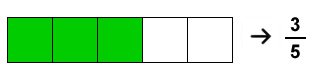 
Fracciones impropiasLas fracciones impropias son aquellas cuyo numerador es mayor que el denominador. Su valor es mayor que 1.Al representar la fracción gráficamente tenemos: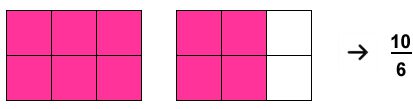 

- Número mixto
Las fracciones impropias se pueden escribir como numero mixto. El número mixto o fracción mixta está compuesto de un número entero y una fracción propia.En el ejemplo anterior tenemos: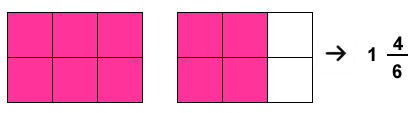 